華夏社會公益協會陽光助學工程 工作聯繫資料表各位師長們好：華夏長期推動陽光早餐、寒暑假福箱飽飽、春節送暖家訪、急難救助等。感謝過去相關處室師長們，與華夏共同合作，以愛心、耐心、關心幫助弱勢學生，也期盼新接任的師長們延續「三心」，以協助弱勢學童之生存權及受教權。新學年即將開始，貴校如有人事上的異動，為方便「陽光助學」各項活動聯繫，請詳填表格(可上官網下載)後傳真或E-mail本會！  ※新北市各校只需提供：福箱、家訪相關師長資料即可，謝謝～　 　　  　　  　縣／市    校名 　　                     　　　   　　　　　　Tel：(02)88-666-777  Fax：(02)88-666-776  e-mail：sino.seca@gmail.com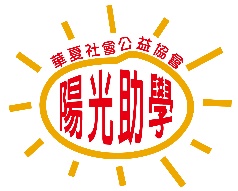 本空白表單可至華夏官網下載 http://www.sinoseca.org.tw負責別姓名／職稱電話／手機／E-mail備註校長校長校長陽光早餐陽光早餐陽光早餐寒暑假福  箱寒暑假福  箱寒暑假福  箱家庭訪視家庭訪視家庭訪視急難救助急難救助急難救助□若無人事異動請打勾！若無人事異動請打勾！